РЕШЕНИЕРассмотрев проект решения о мерах, направленных на укрепление межнационального и межконфессионального согласия, поддержку и развитие языков и культуры народов Российской Федерации, проживающих на территории Петропавловск-Камчатского городского округа, реализацию прав национальных меньшинств, обеспечение социальной и культурной адаптации мигрантов, профилактику межнациональных (межэтнических) конфликтов, разработанный рабочей группой, созданной решением Городской Думы от 22.10.2014, внесенный Главой Петропавловск-Камчатского городского округа Слыщенко К.Г., в соответствии со статьей 28 Устава Петропавловск-Камчатского городского округа Городская Дума Петропавловск-Камчатского городского округаРЕШИЛА:1. Принять Решение о мерах, направленных на укрепление межнационального и межконфессионального согласия, поддержку и развитие языков и культуры народов Российской Федерации, проживающих на территории Петропавловск-Камчатского городского округа, реализацию прав национальных меньшинств, обеспечение социальной и культурной адаптации мигрантов, профилактику межнациональных (межэтнических) конфликтов.2. Направить принятое Решение Главе Петропавловск-Камчатского городского округа для подписания и обнародования.РЕШЕНИЕот 23.12.2014 № 287-ндРешением от 25.04.2019 № 169-нд (24.04.2019 № 425-р) в наименование внесено изменениеО мерах, направленных на укрепление межнационального и межконфессионального согласия, поддержку и развитие языков и культуры народов Российской Федерации, проживающих на территории Петропавловск-Камчатского городского округа, реализацию прав коренных малочисленных народов и других национальных меньшинств, обеспечение социальной и культурной адаптации мигрантов, профилактику межнациональных (межэтнических) конфликтовПринято Городской Думой Петропавловск-Камчатского городского округа(решение от 17.12.2014 № 632-р)С изменениями от:01.11.2016 № 508-нд (26.10.2016 № 1139-р);27.02.2017 № 543-нд (22.02.2017 № 1233-р);25.04.2017 № 569-нд (19.04.2017 № 1285-р);20.04.2018 № 46-нд (18.04.2018 № 151-р);25.04.2019 № 169-нд (24.04.2019 № 425-р)Решением от 25.04.2019 № 169-нд (24.04.2019 № 425-р статья 1 изложена в новой редакцииРешением от 27.02.2017 № 543-нд (22.02.2017 № 1233-р) часть 2 исключенаСтатья 1. Общие положенияНастоящее Решение о мерах, направленных на укрепление межнационального и межконфессионального согласия, поддержку и развитие языков и культуры народов Российской Федерации, проживающих на территории Петропавловск-Камчатского городского округа, реализацию прав коренных малочисленных народов и других национальных меньшинств, обеспечение социальной и культурной адаптации мигрантов, профилактику межнациональных (межэтнических) конфликтов (далее - Решение) разработано на основании Федерального закона от 06.10.2003 № 131-ФЗ «Об общих принципах организации местного самоуправления в Российской Федерации», в соответствии со статьями 11, 12, 28, 48 Устава Петропавловск-Камчатского городского округа и определяет полномочия органов местного самоуправления Петропавловск-Камчатского городского округа (далее - городской округ) по разработке и осуществлению мер, направленных на укрепление межнационального и межконфессионального согласия, поддержку и развитие языков и культуры народов Российской Федерации, проживающих на территории городского округа, реализацию прав коренных малочисленных народов и других национальных меньшинств, обеспечение социальной и культурной адаптации мигрантов, профилактику межнациональных (межэтнических) конфликтов (далее - меры по укреплению межнационального и межконфессионального согласия, развитию национальных культур).Решением от 27.02.2017 № 543-нд (22.02.2017 № 1233-р) статья 2 изложена в новой редакцииСтатья 2. Полномочия органов местного самоуправления Петропавловск-Камчатского городского округа по разработке и осуществлению мер, направленных на укрепление межнационального и межконфессионального согласия, развитие национальных культур 1. Глава Петропавловск-Камчатского городского округа (далее - Глава городского округа) в сфере укрепления межнационального и межконфессионального согласия, развития национальных культур:Решением от 25.04.2019 № 169-нд (24.04.2019 № 425-р) пункт 1 части 1 изложен в новой редакции1) принимает решение о создании совета при Главе Петропавловск-Камчатского городского округа по вопросам гармонизации межнациональных (межэтнических) и межконфессиональных отношений с участием представителей национальных и иных общественных объединений, а также об изменении и отмене такого решения;2) осуществляет контроль за исполнением администрацией Петропавловск-Камчатского городского округа (далее - администрация городского округа) настоящего Решения.2. Администрация городского округа в сфере укрепления межнационального и межконфессионального согласия, развития национальных культур разрабатывает и осуществляет меры, направленные на:1) укрепление межнационального и межконфессионального согласия;2) поддержку и развитие языков и культуры народов Российской Федерации, проживающих на территории городского округа;Решением от 25.04.2019 № 169-нд (24.04.2019 № 425-р) в пункт 3 части 2 внесено изменение3) реализацию прав коренных малочисленных народов и других национальных меньшинств;4) обеспечение социальной и культурной адаптации мигрантов;5) профилактику межнациональных (межэтнических) конфликтов.3. Ответственными органами администрации городского округа за разработку и осуществление мер, направленных на укрепление межнационального и межконфессионального согласия, развитие национальных культур, являются: 1) Управление делами администрации Петропавловск-Камчатского городского округа в части:а) укрепления межнационального и межконфессионального согласия;Решением от 25.04.2019 № 169-нд (24.04.2019 № 425-р) в подпункт «б» пункта 1 части 3 внесено изменениеб) реализации прав коренных малочисленных народов и других национальных меньшинств;Решением от 25.04.2017 № 569-нд (19.04.2017 № 1285-р) в пункт 2 части 3 внесено изменение 2) Управление культуры, спорта и молодежной политики администрации Петропавловск-Камчатского городского округа в части:а) поддержки и развития языков и культуры народов Российской Федерации, проживающих на территории городского округа;б) обеспечения культурной адаптации мигрантов;Решением от 20.04.2018 № 46-нд (18.04.2018 № 151-р) пункт 2 части 3 дополнен подпунктом «в» в) укрепления межнационального и межконфессионального согласия путем организации и проведения культурно-массовых мероприятий;3) Управление образования администрации Петропавловск-Камчатского городского округа в части обеспечения социальной адаптации мигрантов;4) Управление по обеспечению безопасности жизнедеятельности населения администрации Петропавловск-Камчатского городского округа в части профилактики межнациональных (межэтнических) конфликтов.4. Реализацию основных направлений в сфере укрепления межнационального и межконфессионального согласия, развития национальных культур администрация городского округа осуществляет путем:1) осуществления мониторинга состояния межнациональных отношений в целях раннего предупреждения конфликтных ситуаций на территории городского округа; 2) проведения мероприятий профилактической направленности по формированию толерантного отношения к лицам различных национальностей и конфессий;3) организации и проведения просветительских, культурно-массовых и иных мероприятий, направленных на сохранение и развитие этнокультурного многообразия народов России, укрепление единства и духовной общности многонационального народа Российской Федерации (российской нации), социальную и культурную адаптацию и интеграцию мигрантов;Решением от 25.04.2019 № 169-нд (24.04.2019 № 425-р) в пункт 4 части 4 внесено изменение4) организации консультационной и разъяснительной работы, направленной на оказание содействия коренным малочисленным народам и другим национальным меньшинствам для реализации ими своих прав;5) принятия муниципальных правовых актов, в том числе о создании консультативных, совещательных и координационных органов по вопросам межнациональных и межконфессиональных отношений;6) разработки и утверждения муниципальных программ, включающих мероприятия по реализации основных положений Стратегии государственной национальной политики Российской Федерации на период до 2025 года, утвержденной Указом Президента Российской Федерации от 19.12.2012 № 1666.Решением от 27.02.2017 № 543-нд (22.02.2017 № 1233-р) статья 3 изложена в новой редакцииСтатья 3. Финансовое обеспечение настоящего РешенияФинансовое обеспечение реализации настоящего Решения является расходным обязательством Петропавловск-Камчатского городского округа и финансируется в пределах бюджетных ассигнований, утвержденных в Решении о бюджете Петропавловск-Камчатского городского округа:1) финансовое обеспечение реализации пункта 1 части 3 статьи 2 настоящего Решения осуществляется в пределах бюджетных ассигнований (лимитов бюджетных обязательств), предусмотренных на очередной финансовый год (очередной финансовый год и плановый период) Управлению делами администрации Петропавловск-Камчатского городского округа;Решением от 25.04.2017 № 569-нд (19.04.2017 № 1285-р) в пункт 2 внесено изменение 2) финансовое обеспечение реализации пункта 2 части 3 статьи 2 настоящего Решения осуществляется в пределах бюджетных ассигнований (лимитов бюджетных обязательств), предусмотренных на очередной финансовый год (очередной финансовый год и плановый период) Управлению культуры, спорта и молодежной политики администрации Петропавловск-Камчатского городского округа;3) финансовое обеспечение реализации пункта 3 части 3 статьи 2 настоящего Решения осуществляется в пределах бюджетных ассигнований (лимитов бюджетных обязательств), предусмотренных на очередной финансовый год (очередной финансовый год и плановый период) Управлению образования администрации Петропавловск-Камчатского городского округа;4) финансовое обеспечение реализации пункта 4 части 3 статьи 2 настоящего Решения осуществляется в пределах бюджетных ассигнований (лимитов бюджетных обязательств), предусмотренных на очередной финансовый год (очередной финансовый год и плановый период) Управлению по обеспечению безопасности жизнедеятельности населения администрации Петропавловск-Камчатского городского округа.Решением от 27.02.2017 № 543-нд (22.02.2017 № 1233-р) Решение дополнено статьей 4 Статья 4. Вступление в силу настоящего РешенияНастоящее Решение вступает в силу после дня его официального опубликования.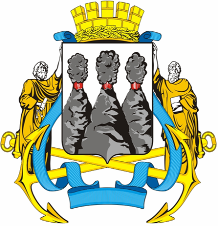 ГОРОДСКАЯ ДУМАПЕТРОПАВЛОВСК-КАМЧАТСКОГО ГОРОДСКОГО ОКРУГАот 17.12.2014 № 632-р23-я сессияг.Петропавловск-КамчатскийО принятии решения о мерах, направленных                     на укрепление межнационального                   и межконфессионального согласия, поддержку и развитие языков и культуры народов Российской Федерации, проживающих на территории Петропавловск-Камчатского городского округа, реализацию прав национальных меньшинств, обеспечение социальной и культурной адаптации мигрантов, профилактику межнациональных (межэтнических) конфликтовГлава Петропавловск-Камчатского городского округа, исполняющий полномочия председателя Городской ДумыК.Г. СлыщенкоГОРОДСКАЯ ДУМАПЕТРОПАВЛОВСК-КАМЧАТСКОГО ГОРОДСКОГО ОКРУГАГлаваПетропавловск-Камчатскогогородского округаК.Г. Слыщенко